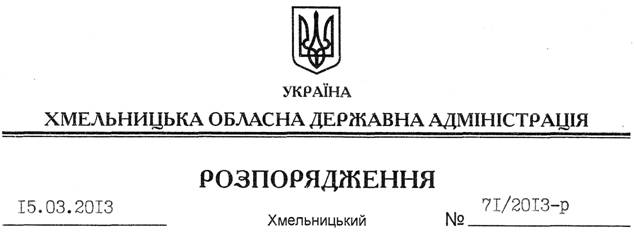 На підставі статті 22 Закону України “Про місцеві державні адміністрації”, статті 4 Закону України “Про фізичну культуру і спорт”, заслухавши інформацію про стан розвитку спорту у сільській місцевості області (додається):1. Звернути увагу голів Білогірської та Новоушицької райдержадміністрацій на недостатню роботу щодо виконання розпорядження голови облдержадміністрації від 26.04.2012-р № 97/2012-р “Про стан розвитку спорту у сільській місцевості”.Зобов’язати голів вказаних райдержадміністрацій вжити дієвих заходів щодо поліпшення стану справ у цій галузі, про що поінформувати до 31 січня 2014 року.2. Департаменту освіти і науки, молоді та спорту спільно з Департаментом агропромислового розвитку облдержадміністрації забезпечити проведення у 2014 році за участю сільських спортсменів багатоступеневих фізкультурно-спортивних заходів “Хто ти, майбутній олімпієць”, “Жнива-2014”, “Богатирська слава Поділля”, про що поінформувати обласну державну адміністрацію до 01 грудня 2014 року.3. Районним державним адміністраціям, рекомендувати обласній організації Всеукраїнського фізкультурно-спортивного товариство “Колос”:3.1. Забезпечити проведення інвентаризації наявних спортивних площинних споруд, які розташовані на території селищних та сільських рад.3.2. Вжити  дієвих заходів щодо підтримки ефективного функціонування існуючої спортивної матеріально-технічної бази.3.3. Активізувати роботу щодо залучення до занять спортом дітей сільської місцевості та відкриття груп з пріоритетних видів спорту.4. Головам районних державних адміністрацій, рекомендувати міським (міст обласного значення) головам ініціювати перед власниками спортивних об’єктів, у разі неможливості утримування їх у належному стані, питання щодо передачі таких об’єктів у комунальну власність без зміни цільового призначення.5. Головам районних державних адміністрацій, Департаменту освіти і науки, молоді та спорту облдержадміністрації продовжити роботу щодо поліпшення матеріально-технічного стану шкільних спортзалів, у першу чергу, в базових школах, з метою становлення їх як центрів розвитку спорту на селі.6. Контроль за виконанням цього розпорядження покласти на першого заступника голови обласної державної адміністрації В.Гаврішка.Голова адміністрації	     В.ЯдухаПро хід виконання розпорядження голови облдержадміністрації від 26.04.2012 № 97/2012-р “Про стан розвитку спорту в сільській місцевості”